УКАЗГЛАВЫ РЕСПУБЛИКИ МАРИЙ ЭЛО КОНСУЛЬТАТИВНОМ СОВЕТЕ ПО РАЗВИТИЮ МЕСТНОГО САМОУПРАВЛЕНИЯВ РЕСПУБЛИКЕ МАРИЙ ЭЛВ целях обеспечения согласованного взаимодействия органов местного самоуправления в Республике Марий Эл и органов государственной власти Республики Марий Эл для наиболее эффективного решения задач в интересах населения, проживающего на территории Республики Марий Эл, а также содействия развитию местного самоуправления в Республике Марий Эл постановляю:1. Создать консультативный совет по развитию местного самоуправления в Республике Марий Эл.2. Утвердить прилагаемые:Положение о консультативном совете по развитию местного самоуправления в Республике Марий Эл;состав консультативного совета по развитию местного самоуправления в Республике Марий Эл.ГлаваРеспублики Марий ЭлЮ.ЗАЙЦЕВг. Йошкар-Ола27 апреля 2024 годаN 69УтвержденоУказомГлавыРеспублики Марий Элот 27 апреля 2024 г. N 69ПОЛОЖЕНИЕО КОНСУЛЬТАТИВНОМ СОВЕТЕ ПО РАЗВИТИЮ МЕСТНОГО САМОУПРАВЛЕНИЯВ РЕСПУБЛИКЕ МАРИЙ ЭЛ1. Консультативный совет по развитию местного самоуправления в Республике Марий Эл (далее - консультативный совет) является совещательным, коллегиальным органом, созданным в целях обеспечения согласованного взаимодействия органов местного самоуправления в Республике Марий Эл и органов государственной власти Республики Марий Эл для наиболее эффективного решения задач в интересах населения, проживающего на территории Республики Марий Эл.2. Консультативный совет осуществляет следующие функции:изучает вопросы, касающиеся взаимодействия органов местного самоуправления в Республике Марий Эл и органов государственной власти Республики Марий Эл, рассматривает основные направления развития местного самоуправления в Республике Марий Эл;анализирует практики муниципального управления, разрабатывает предложения по их совершенствованию.3. Основными задачами консультативного совета являются:подготовка предложений по вопросам, связанным с определением основных направлений развития местного самоуправления в Республике Марий Эл;подготовка предложений по вопросам, касающимся взаимоотношений органов местного самоуправления в Республике Марий Эл и органов государственной власти Республики Марий Эл, формирования механизмов их согласованного функционирования и взаимодействия;подготовка предложений по вопросам, имеющим особое значение для Республики Марий Эл, касающимся взаимоотношений органов местного самоуправления в Республике Марий Эл и органов государственной власти Республики Марий Эл, важнейших вопросов развития местного самоуправления на территории Республики Марий Эл и приоритетных направлений социально-экономического развития муниципальных образований в Республике Марий Эл;рассмотрение иных вопросов, имеющих значение для муниципальных образований в Республике Марий Эл.4. Консультативный совет имеет право:вносить в установленном порядке на рассмотрение Главе Республики Марий Эл предложения по вопросам, относящимся к компетенции консультативного совета;запрашивать от органов исполнительной власти Республики Марий Эл, иных государственных органов Республики Марий Эл, органов местного самоуправления в Республике Марий Эл, общественных объединений и других организаций Республики Марий Эл, а также от должностных лиц информацию, документы и материалы по вопросам, относящимся к компетенции консультативного совета;приглашать для участия в заседаниях консультативного совета представителей органов государственной власти Республики Марий Эл, территориальных органов федеральных органов исполнительной власти, органов местного самоуправления в Республике Марий Эл, общественных объединений и других организаций, представителей средств массовой информации;привлекать в установленном порядке по согласованию для участия в работе консультативного совета специалистов, экспертов и ученых;участвовать в разработке проектов правовых актов по вопросам, относящимся к компетенции консультативного совета.5. В состав консультативного совета входят председатель, заместитель председателя, секретарь и члены консультативного совета (главы муниципальных районов, городских округов в Республике Марий Эл, главы администраций муниципальных районов, городских округов в Республике Марий Эл, председатель Ассоциации "Совет муниципальных образований Республики Марий Эл", исполнительный директор Ассоциации "Совет муниципальных образований Республики Марий Эл").6. Председатель консультативного совета:проводит заседания консультативного совета;определяет перечень, сроки и порядок рассмотрения вопросов на заседаниях консультативного совета;осуществляет иные полномочия, предусмотренные настоящим Положением.7. Заместитель председателя консультативного совета исполняет обязанности председателя консультативного совета в случае отсутствия последнего.8. Секретарь консультативного совета:обеспечивает ведение и оформление протоколов заседаний и других документов консультативного совета;готовит информацию о ходе выполнения решений, принятых на заседании консультативного совета;осуществляет необходимые мероприятия по контролю за реализацией принятых консультативным советом решений;выполняет поручения председателя консультативного совета;осуществляет иные полномочия, предусмотренные настоящим Положением.9. Члены консультативного совета:участвуют в заседаниях консультативного совета лично или направляют доверенное лицо с правом принятия решения (при невозможности присутствовать на заседании член консультативного совета вправе изложить в письменной форме свое мнение по рассматриваемым вопросам);выполняют поручения председателя консультативного совета;выносят на обсуждение предложения по вопросам, находящимся в компетенции консультативного совета;знакомятся с материалами по вопросам, рассматриваемым консультативным советом.10. Заседания консультативного совета проводятся в очной или заочной форме по мере необходимости. Решение о проведении заседания консультативного совета, в том числе форме заседания (очной, заочной), принимается председателем консультативного совета.11. Заседание консультативного совета считается правомочным, если в нем участвует не менее половины членов консультативного совета.12. Решения консультативного совета принимаются большинством голосов участвующих в заседании членов консультативного совета и оформляются протоколом.Протокол заседания консультативного совета оформляется в течение пяти рабочих дней со дня проведения заседания консультативного совета и подписывается председателем консультативного совета и секретарем консультативного совета. Подписанный протокол направляется членам консультативного совета в течение трех рабочих дней со дня подписания.13. В случае проведения заседания в очной форме секретарь консультативного совета не менее чем за три рабочих дня до даты проведения заседания консультативного совета уведомляет членов консультативного совета о дате, месте и времени проведения заседания консультативного совета, повестке заседания консультативного совета.14. В случае проведения заседания в заочной форме членам консультативного совета не менее чем за пять рабочих дней до даты проведения заседания консультативного совета направляются материалы, включающие в себя следующие документы:повестка заседания, утвержденная председателем;проект протокола заседания консультативного совета;иные материалы по вопросам, планируемым к рассмотрению на заседании консультативного совета.Члены консультативного совета в течение трех рабочих дней после получения указанных материалов знакомятся с документами заочного заседания и направляют секретарю консультативного совета свое мнение по вопросам повестки заседания в форме ответного письма.15. Решения по рассматриваемым вопросам при заочной форме проведения заседания принимаются в порядке, установленном пунктом 12 настоящего Положения.16. Организационно-техническое обеспечение деятельности консультативного совета осуществляет Министерство внутренней политики, развития местного самоуправления и юстиции Республики Марий Эл.УтвержденУказомГлавыРеспублики Марий Элот 27 апреля 2024 г. N 69СОСТАВКОНСУЛЬТАТИВНОГО СОВЕТА ПО РАЗВИТИЮ МЕСТНОГО САМОУПРАВЛЕНИЯВ РЕСПУБЛИКЕ МАРИЙ ЭЛ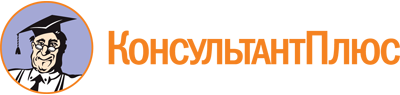 Указ Главы Республики Марий Эл от 27.04.2024 N 69
"О консультативном совете по развитию местного самоуправления в Республике Марий Эл"
(вместе с "Положением о консультативном совете по развитию местного самоуправления в Республике Марий Эл")Документ предоставлен КонсультантПлюс

www.consultant.ru

Дата сохранения: 08.06.2024
 27 апреля 2024 годаN 69Зайцев Ю.В.-Глава Республики Марий Эл, председатель консультативного советаКузьмин Е.П.-Первый заместитель Председателя Правительства Республики Марий Эл, заместитель председателя консультативного советаМирбадалев А.А.-министр внутренней политики, развития местного самоуправления и юстиции Республики Марий Эл, секретарь консультативного советаАдиганов С.Л.-глава Сернурского муниципального района Республики Марий Эл (по согласованию)Арганякова Н.Н.-глава администрации Горномарийского муниципального района Республики Марий Эл (по согласованию)Голубков А.Н.-глава администрации Моркинского муниципального района Республики Марий Эл (по согласованию)Бынина Т.В.-глава городского округа "Город Волжск" Республики Марий Эл (по согласованию)Волков И.Н.-глава городского округа "Город Козьмодемьянск" Республики Марий Эл (по согласованию)Иванова С.М.-глава Моркинского муниципального района Республики Марий Эл (по согласованию)Ибраев А.Г.-глава администрации Параньгинского муниципального района Республики Марий Эл (по согласованию)Ильина Т.А.-исполняющая обязанности главы администрации Волжского муниципального района Республики Марий Эл (по согласованию)Козлов М.С.-глава администрации городского округа "Город Козьмодемьянск" Республики Марий Эл (мэр города) (по согласованию)Кугергин А.В.-глава администрации Сернурского муниципального района Республики Марий Эл (по согласованию)Кузнецов В.М.-глава городского округа "Город Йошкар-Ола" Республики Марий Эл (по согласованию)Лабутина Н.В.глава Звениговского муниципального района Республики Марий Эл (по согласованию)Маслов Е.В.-глава администрации городского округа "Город Йошкар-Ола" Республики Марий Эл (мэр города) (по согласованию)Михеев С.И.-глава администрации Куженерского муниципального района Республики Марий Эл (по согласованию)Михеева Л.Л.-глава Параньгинского муниципального района Республики Марий Эл (по согласованию)Небогатиков Е.В.-глава Новоторъяльского муниципального района Республики Марий Эл (по согласованию)Обухова Т.В.-глава администрации Килемарского муниципального района Республики Марий Эл (по согласованию)Окулов Д.С.-глава администрации Медведевского муниципального района Республики Марий Эл (по согласованию)Петров С.В.-глава администрации Звениговского муниципального района Республики Марий Эл (по согласованию)Плотников А.Л.-глава администрации Оршанского муниципального района Республики Марий Эл (по согласованию)Репина Н.С.-исполнительный директор Ассоциации "Совет муниципальных образований Республики Марий Эл" (по согласованию)Решетов С.Ю.-глава администрации Мари-Турекского муниципального района Республики Марий Эл (по согласованию)Сергеев В.И.-глава Волжского муниципального района Республики Марий Эл (по согласованию)Сорокин Н.В.-глава Килемарского муниципального района Республики Марий Эл, председатель ассоциации "Совет муниципальных образований Республики Марий Эл" (по согласованию)Куклева И.В.-глава Юринского муниципального района Республики Марий Эл (по согласованию)Таныгин Д.А.-глава администрации Новоторъяльского муниципального района Республики Марий Эл (по согласованию)Трудинов А.А.-глава администрации Советского муниципального района Республики Марий Эл (по согласованию)Усманов Р.Н.-глава Медведевского муниципального района Республики Марий Эл (по согласованию)Фокина О.А.-глава Куженерского муниципального района Республики Марий Эл (по согласованию)Халтурин С.М.-глава Советского муниципального района Республики Марий Эл (по согласованию)Шабалин А.В.-глава Оршанского муниципального района Республики Марий Эл (по согласованию)Шагвалеев Р.М.-глава администрации городского округа "Город Волжск" Республики Марий Эл (мэр города) (по согласованию)Шихова М.Е.-глава администрации Юринского муниципального района Республики Марий Эл (по согласованию)Ямолкина Г.А.-глава Горномарийского муниципального района Республики Марий Эл (по согласованию)Яндыбаева Л.А.-глава Мари-Турекского муниципального района Республики Марий Эл (по согласованию)